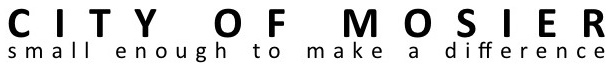 MOSIER CITY COUNCIL MEETING 
August 2nd, 2017 at 6:30 P.M. 
Mosier Senior Center at 500 Second Ave.I6:30pm               Call to Order (please silence or turn-off cell phones)IIAgenda corrections or additionsIIIBusiness from the Audience—This is an opportunity for Mosier residents and anyone else to express concerns, needs, or opportunities.  Please keep your comments succinct and under two minutes.  You may bring in written materials for Council and Staff to review.  The Mayor can assign the issue to a future Council meeting, to a Council Committee, or to staff.  Please realize that council cannot offer any response immediately, but will give the matter due consideration. 10 minIVApproval of City Council Meeting Minutes:  7/19/17 VBUSINESS1.6:45 pmUnion Pacific Rail Road’s Offer:  Discussion and Decision30 min2.7:15 pmQuarry update10 min3.7:25 pmEmployee Handbook update5 min4.7:30 pmGorge Happiness Month 20175 min5.7:35 pmStrategic Planning:  Values Session40 minVI8:15 pmCorrespondence/Staff/Council reports 
Committee Reports (Including Team Mosier and TSP/Quick Response Projects)10 minVII8:25 pmAdjourn